Ms. Victoria Smith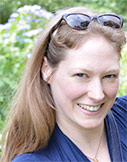 NONRESIDENT SENIOR RESEARCH ANALYST
TECHNOLOGY AND INTERNATIONAL AFFAIRS PROGRAMVictoria Smith is a nonresident senior research analyst at the Partnership for Countering Influence Operations at the Carnegie Endowment for International Peace. Prior to joining Carnegie, Smith researched Islamist and far right extremism in the United Kingdom. She has also worked as a Middle East analyst specializing in regional politics, current affairs, and how regional actors use social media to manipulate and promote narratives. She has provided strategic analysis on the Gulf and the UK to senior leaders and has expertise in providing political, counterterrorism, counter extremism, and regional conflict analysis to government and the private sector.